  Name(s) ______________________________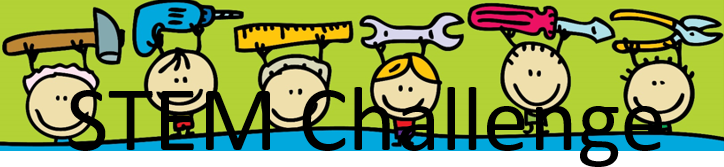 Can you design, build, and test a structure made out of rocks that has a useful purpose?   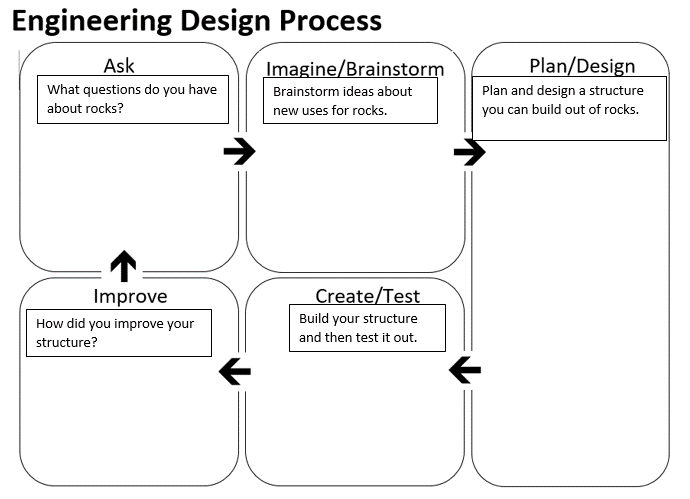 Describe how your rock structure serves a useful purpose.                             If you had to build it again, what is one way you would try to improve your structure?  